           GUIA PRÁCTICA N°1  ARTES VISUALES       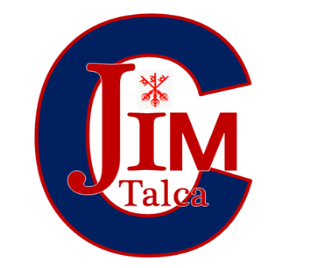 ¿Qué es la Diversidad cultural?Diversidad cultural es un principio que reconoce y legitima las diferencias culturales entre diversos grupos humanos, así como la existencia, convivencia e interacción entre diferentes culturas dentro de un mismo espacio geográfico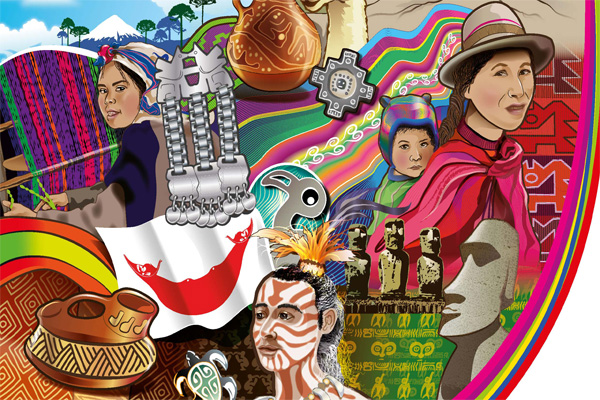 Ahora te invito a investigar las distintas etnias y su aporte culturalNOMBRE ALUMNO:CURSO: 7° básicoFecha de entrega: 30 de abril 2020Fecha de entrega: 30 de abril 2020Unidad n°1 DIVERSIDAD CULTURALUnidad n°1 DIVERSIDAD CULTURALOBJETIVO: Conocer el concepto diversidad cultural y su manifestación.OBJETIVO: Conocer el concepto diversidad cultural y su manifestación.Imagen de manifestación artística o visual  de la cultura seleccionada.Nombre de etnia:Características principales (3):